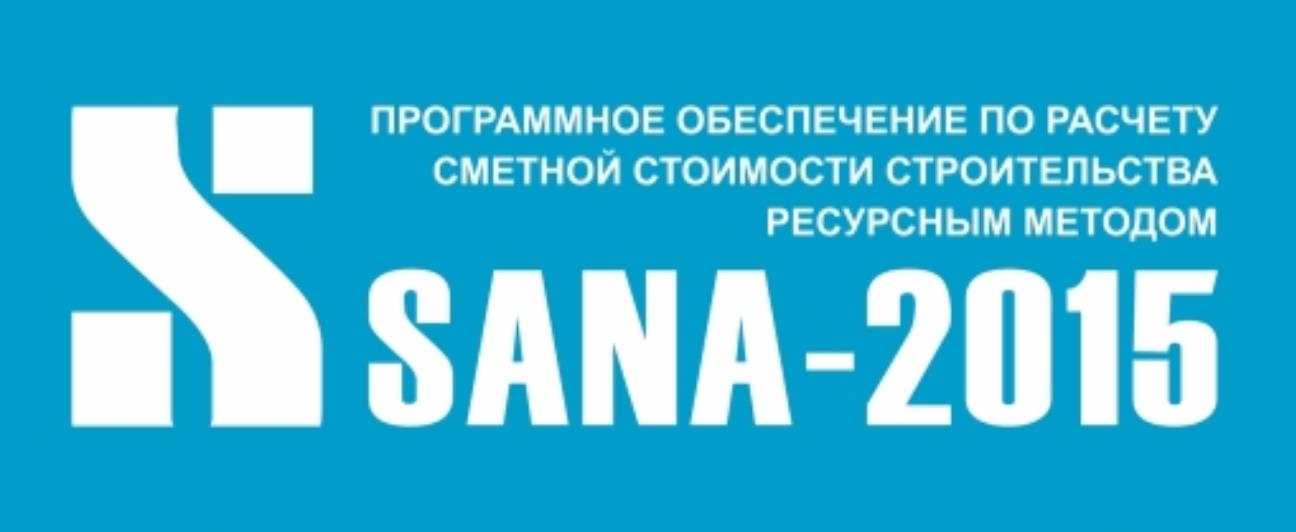 ТЕХНИЧЕСКАЯ СПЕЦИФИКАЦИЯПО «SANA-2015» предназначено для расчета: локальных смет, ведомости ресурсов; объектных смет; сметного и сводного сметного расчета стоимости строительства; акта выполненных работ; ведомости ресурсов с казахстанским содержанием.Возможности ПО «SANA-2015»:Обеспечение полного соответствия выпускаемой проектной документации стандартам и нормативам РК.Кодировка норм и ресурсов соответствует сметно-нормативной базе РК.Наличие справочников сметно-нормативных документов (Гос. нормативы, Общие положения и т.п.).Просмотр истории ввода и корректировки ресурсов и норм по Сборникам изменений и дополнений.Поиск нормы в сметно-нормативной базе по коду/наименованию по всем Разделам.Перечень приказов об утверждении всех выпусков Сборников изменений и дополнений с указанием дат ввода утвержденных цен.Полная совместимость с современными операционными системами Windows.Выпуск различных выходных ведомостей: локальная ресурсная ведомость, ведомость по массе и классу грузов, объектная смета, ведомость на списание материалов, сметный расчет, сводный сметный расчет.Одновременное сохранение нескольких выходных ведомостей в формате Excel.Полная инструкция по работе с ПО.